Evo nas na radionici Malih glagoljaša. Možete nam se pridružiti srijedom u 13.10 kada su učenici šestih razreda dopodnevna smjena i četvrtkom u 12.20 kada su  kada su učenici šestih razreda podnevna smjena. Dođite u učionicu hrvatskoga jezika 48.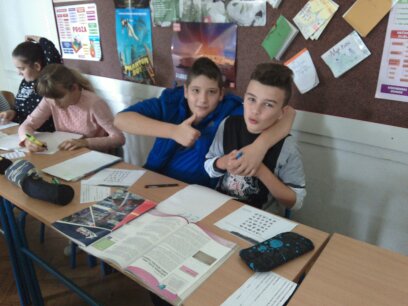 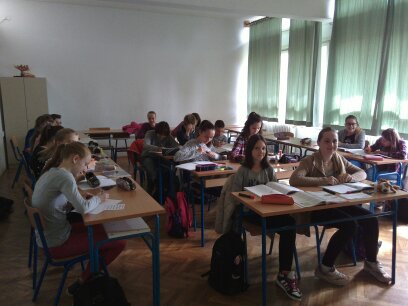 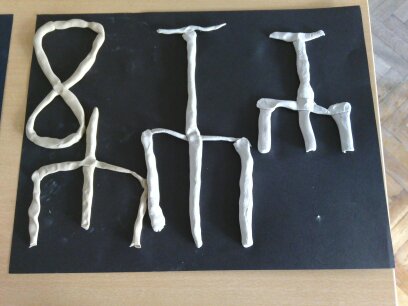 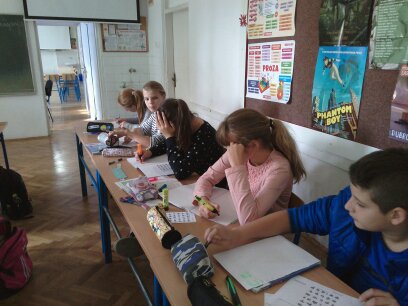 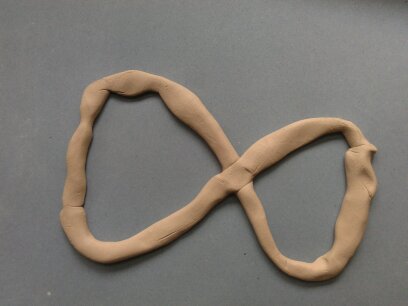 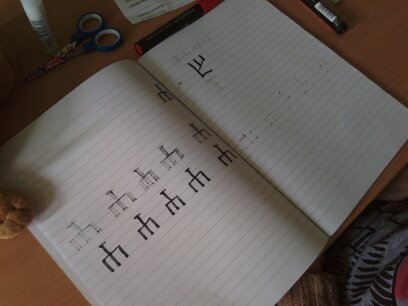 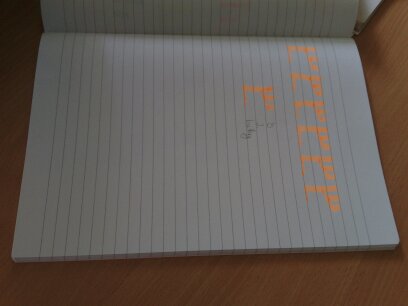 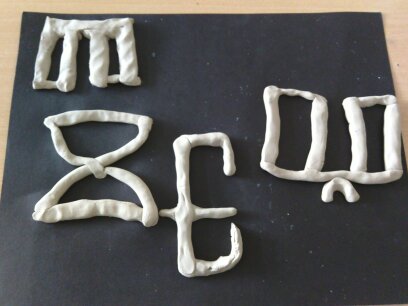 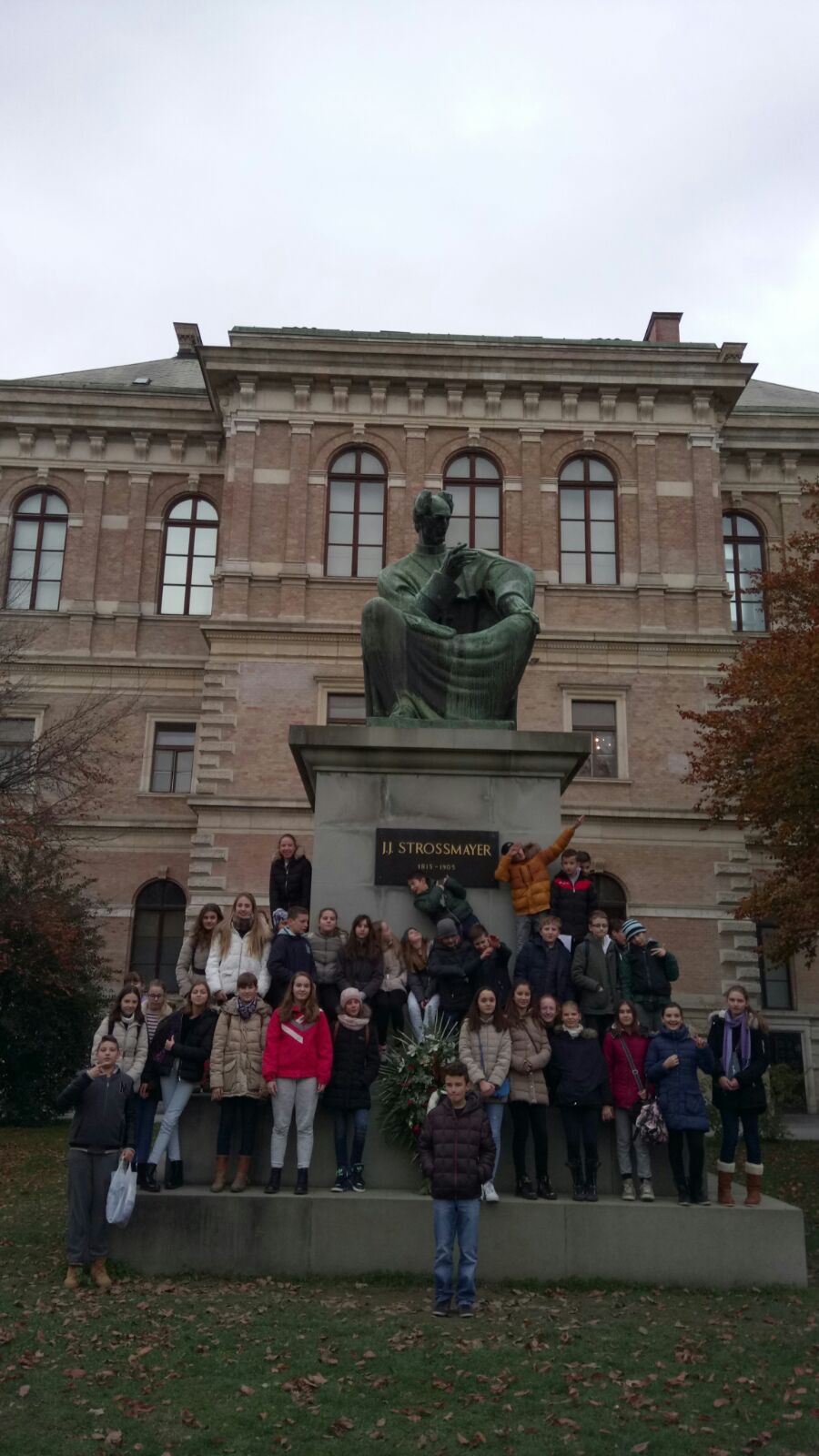 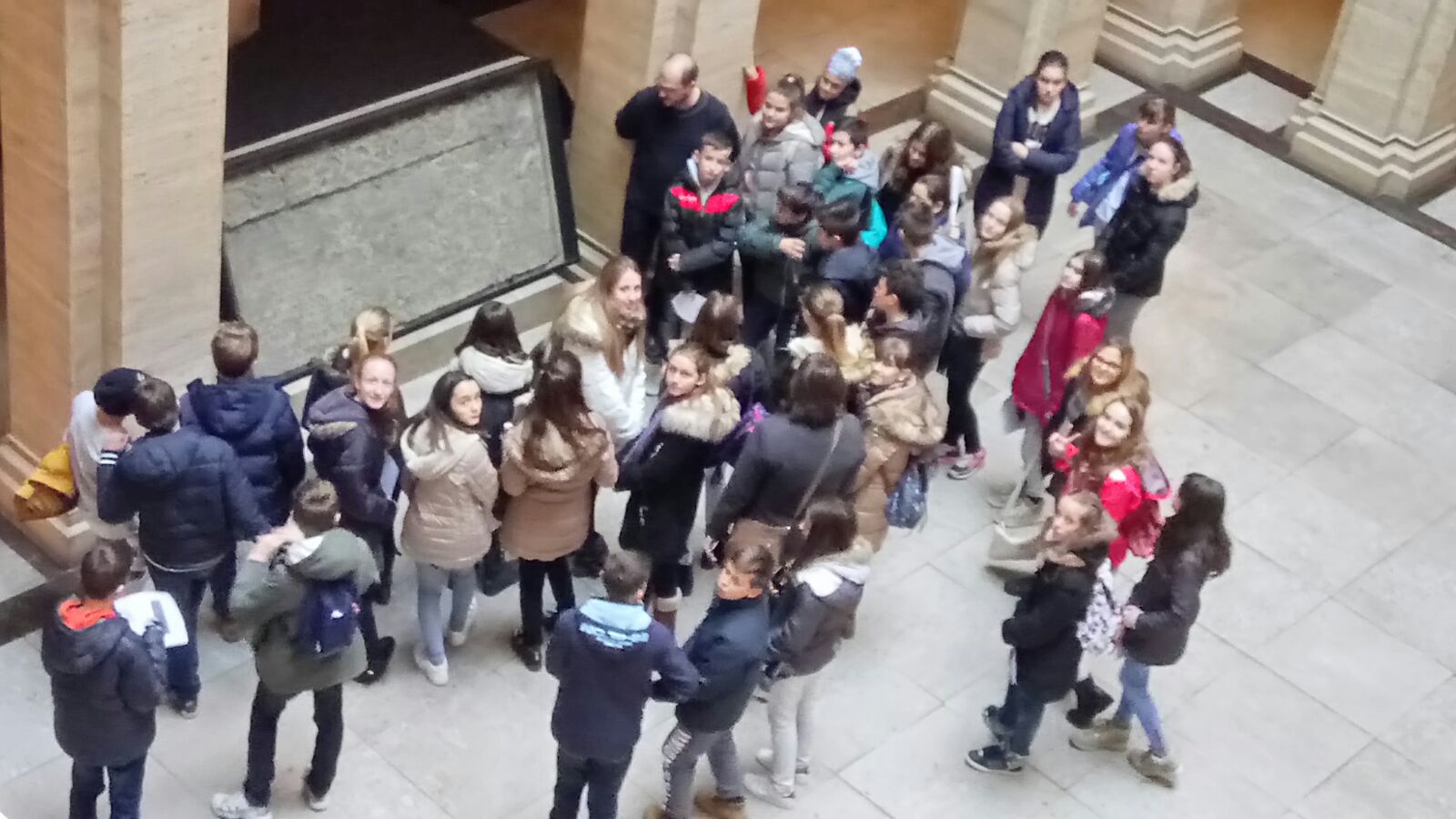 